1.Пояснительная запискаРабочая программа показывает, как с учетом конкретных условий, образова-тельных потребностей и особенностей развития детей дошкольного возраста воспитатель создает индивидуальную педагогическую модель образования в соответствии с требованиями федеральных государственных образовательных стандартов дошкольного образования.Основой для разработки рабочей программы являются:-	Федеральным законом от 29 декабря 2012г. №273-ФЗ «Об образовании в Российской Федерации» -	«Санитарно-эпидемиологическими требованиями к устройству, содержанию	и организации режима работы дошкольных образовательных организаций»
Постановление Главного государственного санитарного врача Российской
Федерации от 15 мая 2013 г. №26 г. Москва «Об утверждении СанПиН
2.4.1.3049-13.»-СанПиН 1.2.3685-21 «Гигиенические нормативы и требования и обеспечение безопасности и (или) безвредности для человека факторов среды обитания»-	«Порядком организации и осуществления образовательной деятельности	по основным общеобразовательным программам – образовательным		программам дошкольного образования.» Утверждён приказом Министерства образования и науки Российской Федерации от 30 августа 2013 г. № 1014.-	«Федеральным государственным образовательным стандартом дошкольного образования». Приказ Министерства образования и науки Российской Федерации от 17 октября 2013 г. № 1155 г. Москва. -Основная общеобразовательная программа МБДОУ д/с «Теремок» г.Чаплыгина Перечень методических материалов:Осокина Т.И. Тимофеева Е.А. «Игры и развлечения детей на воздухе». Просвещение. Москва 1983 год.Уланова Л.А. «Методические рекомендации по организации и проведению прогулок детей 3-7 лет». Детство-Пресс. Санкт-Петербург 2008 год.Пензулаева Л.И. «Физкультурные занятия с детьми 5-6 лет». Просвещение. Москва 1983 год.Богуславская Н.Е. «Веселый этикет». Лит. Екатеринбург 2000год.Харченко Т.Е. «Утренняя гимнастика». Мозаика-Синтез. Москва 2011 гол.Харченко Т.Е. «Бодрящая гимнастика для дошкольников». Детство-Пресс. Санкт-Петербург 2011 год.7.Осокина Т.И. Тимофеева Е.А. «Игры и развлечения детей на воздухе». Просвещение. Москва 1983 год.8.Уланова Л.А. «Методические рекомендации по организации и проведению прогулок детей 3-7 лет». Детство-Пресс. Санкт-Петербург 2008 год.9.Пензулаева Л.И. «Физкультурные занятия с детьми 5-6 лет». Просвещение. Москва 1983 год.10.Богуславская Н.Е. «Веселый этикет». Лит. Екатеринбург 2000год.11.Харченко Т.Е. «Утренняя гимнастика». Мозаика-Синтез. Москва 2011 гол.12.Харченко Т.Е. «Бодрящая гимнастика для дошкольников». Детство-Пресс. Санкт-Петербург 2011 год.Физическое развитие 	включает приобретение опыта в следующих видах деятельности детей: двигательной, в том числе связанной с выполнением упражнений, направленных на развитие таких физических качеств, как координация и гибкость; способствующих правильному формированию опорно-двигательной системы организма, развитию равновесия, координации движения, крупной и мелкой моторики обеих рук, а также с правильным, не наносящем ущерба организму, выполнением основных движений (ходьба, бег, мягкие прыжки, повороты в обе стороны), формирование начальных представлений о некоторых видах спорта, овладение подвижными играми с правилами; становление      целенаправленности      и      саморегуляции      в      двигательной      сфере;становление ценностей здорового образа жизни, овладение его элементарными нормами и правилами (в питании, двигательном режиме, закаливании, при формировании полезных привычек и др.).2. Задачи:1. Развивать умения осознанного, активного, с должным мышечнымнапряжением выполнения всех видов упражнений (основных движений,общеразвивающих упражнений, спортивных упражнений).2. Развивать умение анализировать (контролировать и оценивать) свои движения и движения товарищей.3. Формировать первоначальные представления и умения в спортивных играх и упражнениях.4. Развивать творчество в двигательной деятельности.5. Воспитывать у детей стремление самостоятельно организовывать и проводить подвижные игры и упражнения со сверстниками и малышами.6. Развивать у детей физические качества: координацию, гибкость, общуювыносливость, быстроту реакции, скорость одиночных движений, максимальную частоту движений, силу.7. Формировать представления о здоровье, его ценности, полезных привычках, укрепляющих здоровье, о мерах профилактики и охраны здоровья.8. Формировать осознанную потребность в двигательной активности ифизическом совершенствовании, развивать устойчивый интерес к правилам и нормам здорового образа жизни, здоровьесберегающего и здоровьеформирующего поведения.9. Развивать самостоятельность детей в выполнении культурно-гигиенических навыков и жизненно важных привычек здорового образа жизни.10. Развивать умения элементарно описывать свое самочувствие и привлекать внимание взрослого в случае недомогания.3.Структура и  организация образовательной областиОбразовательная область реализуется  в образовательной ситуации - 3 раза в неделю, продолжительность ОД не более 20-25 минут.Формы образовательной деятельности по физическому развитию детейСистема физкультурно-оздоровительной работы в ДОУ4.Содержание педагогической работы по освоению детьмиобразовательной области «Физическое  развитие»Порядковые упражнения: порядок построения в шеренгу, из шеренги в колонну, в две колонны, в два круга, по диагонали, «змейкой» без ориентиров, способы перестроения в 2 и 3 звена. Сохранение дистанции во время ходьбы и бега. Повороты направо, налево, на месте и в движении на углах. Общеразвивающие упражнения: четырехчастные, шестичастные традиционные общеразвивающие с одновременным последовательным выполнением движений рук и ног, одноименной и разноименнойкоординацией. Освоение возможных направлений и разной последовательности действий отдельных частей тела. Способы выполнения общеразвивающих упражнений с различными предметами, тренажерами. Подводящие и подготовительные упражнения. Представление о зависимости хорошего результата в основных движениях от правильной техники выполнения главных элементов: в скоростном беге — выноса голени маховой ноги вперед и энергичного отталкивания, в прыжках с разбега —отталкивания, группировки и приземления, в метании — замаха и броска. Ходьба. Энергичная ходьба с сохранением правильной осанки и равновесия при передвижении по ограниченной площади опоры. Бег. На носках, с высоким подниманием колен, через и между предметами, со сменой темпа. Бег в медленном темпе 350 м по пересеченнойместности. Бег в быстром темпе 10 м (3—4 раза), 20—30 м (2—3 раза), челночный бег 3×10 м в медленном темпе (1,5—2 мин). Прыжки. На месте: ноги скрестно — ноги врозь; одна нога вперед, другая назад; попеременно на правой и левой ноге 4—5 м. Прыжки через 5—6 предметов на двух ногах (высота 15—20 см), вспрыгивание напредметы: пеньки, кубики, бревно (высотой до 20 см). Подпрыгивание до предметов, подвешенных на 15—20 см выше поднятой руки. Прыжки в длину с места (80—90 см), в высоту (30—40 см) с разбега 6—8 м; в длину (на 130—150 см) с разбега 8 м. Прыжки в глубину (30—40 см) в указанное место. Прыжки через длинную скакалку, неподвижную и качающуюся, через короткую скакалку, вращая ее вперед и назад.Бросание, ловля и метание. «Школа мяча» (разнообразные движения с мячами). Прокатывание мяча одной и двумя руками из разных исходных положений между предметами. Бросание мяча вверх, о землю и ловля двумя руками не менее 10 раз подряд, одной рукой 4—6 раз подряд. Отбивание мяча не менее 10 раз подряд на месте и в движении (не менее 5—6 м). Перебрасывание мяча друг другу и ловля его стоя, сидя, разными способами (снизу, от груди, из-за головы, с отбивкой о землю). Метаниевдаль (5—9 м) в горизонтальную и вертикальную цели (3,5—4 м) способами прямой рукой сверху, прямой рукой снизу, прямой рукой сбоку, из-за спины через плечо.Ползание и лазание. Ползание на четвереньках, толкая головой мяч по скамейке.Подтягивание на скамейке с помощью рук; передвижение вперед с помощью рук и ног, сидя на бревне. Ползание и перелезание через предметы (скамейки, бревна). Подлезание под дуги, веревки (высотой 40—50 см). Лазание по гимнастической стенке чередующимся шагом с разноименной координацией движений рук и ног, лазание ритмичное, с изменением темпа. Лазание по веревочной лестнице, канату, шесту свободным способом. Подвижные игры с бегом, прыжками, ползанием, лазанием, метанием на развитие физических качеств и закрепление двигательных навыков. Игры-эстафеты. Правила в играх, варианты их изменения, выбора ведущих. Самостоятельное проведение подвижных игр. Спортивные игры. Городки: бросание биты сбоку, выбивание городка с кона (5—6 м) и полукона (2—3 м). Баскетбол: перебрасывание мяча друг другу от груди; ведение мяча правой и левой рукой; забрасывание мяча вкорзину двумя руками от груди; игра по упрощенным правилам. Бадминтон: отбивание волана ракеткой в заданном направлении; игра с воспитателем. Футбол: отбивание мяча правой и левой ногой в заданном направлении; обведение мяча между и вокруг предметов; отбивание мяча о стенку; передача мяча ногой друг другу (3—5 м); игра по упрощенным правилам. Спортивные упражнения: скользящий переменный лыжныйход, скольжение по прямой на коньках, катание на двухколесном велосипеде и самокате, роликовых коньках.Становление у детей ценностей здорового образа жизни, овладение егоэлементарными нормами и правиламиПризнаки здоровья и нездоровья человека, особенности самочувствия,настроения и поведения здорового человека. Правила здорового образа жизни, полезные (режим дня, питание, сон, прогулка, гигиена, занятия физической культурой и спортом) и вредные для здоровья привычки. Особенности правильного поведения при болезни, посильная помощь при уходе за больным родственником дома. Некоторые правила профилактики и охраны здоровья: зрения, слуха, органов дыхания, движения.Представление о собственном здоровье и здоровье сверстников, об элементарной первой помощи при травмах, ушибах, первых признаках недомогания.5. Развивающая предметно-пространственная среда по образовательнойобласти «Физическое развитие»Центр двигательной активностиЦентр сюжетно-ролевой игрыЦентр театрализованной деятельностиЦентр строительной деятельностиЦентр трудовой деятельностиЦентр безопасности дорожного движенияЦентр музыкальной деятельностиЦентр двигательной активности.1.Обручи.2.Мячи большие и маленькие.3. Скакалки.4. Веревочки.5. Дорожки для профилактики плоскостопия.6. Кегли.7. Кольцеброс.Технические средства обучения-Телевизор, Музыкальный центр, Проектор 6. Годовое тематическое планирование.Календарно – тематическое планирование.Утренняя гимнастика( картотека прилагается).﻿Сентябрь 1-2 неделя. Комплекс №1 «Упражнения с мячом».Сентябрь 3-4неделя. Комплекс №2  «Упражнения с платочками».Октябрь 1-2 неделя. Комплекс №3 «Упражнения с гимнастической палкой».Октябрь 3-4 неделя. Комплекс №4 «Путешествие по морю – океану».Ноябрь 1-2 неделя. Комплекс №5 «Портные».Ноябрь 3-4 неделя. Комплекс №6 «Упражнения с обручем».Декабрь 1-2 неделя. Комплекс №7 «Упражнения с веревочкой».Декабрь 3-4 неделя. Комплекс №8 « Спортивная разминка».Январь 1-2 неделя. Комплекс №9 «Потанцуем».Январь 3-4 неделя. Комплекс №10 «Упражнения с флажками».Февраль 1-2 неделя. Комплекс №11 «Упражнения со скакалкой».Февраль 3-4 неделя. Комплекс №12  «Упражнения «Самолеты».Март  1-2 неделя. Комплекс №13 «Упражнения без предметов».Март  3-4 неделя. Комплекс №14 «Упражнения с мячом». Апрель 1-2 неделя. Комплекс №15 «Упражнения на гимнастической скамейке».Апрель 3-4 неделя. Комплекс №16 «Упражнения без предметов».Май 1-2 неделя. Комплекс №17 «Упражнения с платочками».Май 3-4 неделя. Комплекс №18  «Упражнения «Цапля».Июнь 1-2 неделя. Комплекс №19 «Упражнения с кеглями».Июнь 3-4 неделя. Комплекс №20 «Упражнения с кубиками».Июль 1-2 неделя. Комплекс №21 «Упражнения с обручем».Июль 3-4 неделя. Комплекс №22 «Потанцуем».Август 1-2 неделя. Комплекс №23 «Упражнения с флажками».Август3-4 неделя.  Комплекс №24 «Упражнения с кольцом (кольцеброс)».Подвижные игрыПальчиковая гимнастикаФизкультминуткиБодрящая гимнастика после сна(Картотека прилагается).Сентябрь 1-2 неделя. Комплекс № 1  «Лепим Буратино».Сентябрь 3-4 неделя. Комплекс № 2 «Веселые ребята».Октябрь 1-2 неделя. Комплекс № 3 «Забавные художники».Октябрь 3-4 неделя. Комплекс № 4 «Добрый день!».Ноябрь 1-2 неделя. Комплекс № 5 «Мы проснулись».Ноябрь 3-4 неделя. Комплекс № 6 «Спаси птенца».Декабрь 1-2 неделя. Комплекс № 7 «Готовимся к рисованию»Декабрь 3-4 неделя. Комплекс № 8 «Какие мы красивые!».Январь 1-2 неделя. Комплекс № 9 «В гостях у солнышка».Январь 3-4 неделя. Комплекс № 10 «Дружные ребята».Февраль 1-2 неделя. Комплекс № 11 «Снежинки».Февраль 3-4 неделя. Комплекс № 12 «Великан и мышь».Март 1-2 неделя. Комплекс № 13 «Часики».Март 3-4 неделя. Комплекс № 14 «Весна».Апрель 1-2 неделя. Комплекс № 15 «Поход».Апрель 3-4 неделя. Комплекс № 16 «Умываемся».Май 1-2 неделя. Комплекс № 17 «Зеленые стихи».Май 3-4 неделя. Комплекс № 18 «Вместе по лесу идем».Июнь 3-4 неделя. Комплекс № 20 «Лесная прогулка».Июль 3-4 неделя. Комплекс № 22 «Умываемся».Август 1-2 неделя. Комплекс № 23 «Ребята».Август 3-4 неделя. Комплекс № 24 «Лето-босоножка».Воспитание культурно-гигиенических навыков7. Планируемые результаты  освоения содержания образовательной областиДвигательный опыт ребенка богат (объем освоенных основных движений,общеразвивающих, спортивных упражнений).В двигательной деятельности ребенок проявляет хорошую выносливость,быстроту, силу, координацию, гибкость.В поведении четко выражена потребность в двигательной деятельности ифизическом совершенствовании.Ребенок проявляет стойкий интерес к новым и знакомым физическимупражнениям, избирательность и инициативу при выполнении упражнений.Имеет представления о некоторых видах спорта.Уверенно, точно, в заданном темпе и ритме, выразительно выполняетупражнения, способен творчески составить несложные комбинации (варианты) из знакомых упражнений.Проявляет необходимый самоконтроль и самооценку, способенсамостоятельно привлечь внимание других детей и организовать знакомую подвижную игру.Мотивирован на сбережение и укрепление своего здоровья и здоровьяокружающих его людей.Умеет практически решать некоторые задачи здорового образа жизни ибезопасного поведения.Готов оказать элементарную помощь самому себе и другому (промыть ранку, обработать ее, обратиться к взрослому за помощью).Совместная деятельность режимных моментовСовместная деятельность с педагогомСамостоятельная деятельность  детейСовместная деятельность с семьейУтренняя гимнастика Подвижные игры (в том числе на свежем воздухе) Физические упражнения Гимнастика после дневного сна Игровые упражнения День здоровьяСпортивные упражненияДвигательная ООД  Физкультурные досугиФизкультурные праздникиФизкультминуткиПодвижные игрыСпортивные игрыСамостоятельные подвижные игрыСамостоятельная двигательная активностьФизкультурный досугФизкультурные праздникиКонсультативные встречиРеализация проектовI. Двигательная деятельностьI. Двигательная деятельностьI. Двигательная деятельностьI. Двигательная деятельность1Утренняя гимнастика Ежедневно Воспитатели,        музыкальный руководитель2Двигательная ОД в  спортивном зале, на воздухе 3 раза в неделю   Воспитатели3День здоровья1 раз в кварталВоспитатели4Подвижные игры 2-4 раза в день Воспитатели5Гимнастика  после дневного сна «Пробуждение» Ежедневно Воспитатели6Спортивные упражнения 2 раза в неделю Воспитатели7Спортивные игры 1-2 раза в неделю Воспитатели8Физкультурные досуги1 раз в месяц Воспитатели9Физкультурные праздники2 раза в год Воспитатели10Малые  зимниеолимпийские игры1 раз в год ВоспитателиII. Профилактические мероприятияII. Профилактические мероприятияII. Профилактические мероприятияII. Профилактические мероприятия1ВитаминизацияежедневноМедсестра2Профилактика гриппа и простудных заболеваний (режимы проветривания, утренние фильтры, работа с родителями)В неблагоприятные периоды (осень-весна) возникновения инфекции Медсестра3Обеспечение чистоты средыЕжедневноПомощники воспитателей4Выполнение режима проветриванияЕжедневно в течение годаВоспитатели5Обеспечениетемпературногорежима и чистотывоздухаЕжедневно в течение годаПомощники воспитателейIII. Нетрадиционные формы оздоровленияIII. Нетрадиционные формы оздоровленияIII. Нетрадиционные формы оздоровленияIII. Нетрадиционные формы оздоровления1МузыкотерапияИспользование музыкального сопровождения в режимных моментах, физкультуре и перед сном.Воспитатели2Фитонцидотерапия (лук, чеснок)Неблагоприятные периоды, эпидемии, инфекционные заболеванияВоспитательПомощник   воспитателя3Профилактика плоскостопия (хождение по ребристой дорожке)Ежедневно, после дневного снаВоспитатели4Тропа здоровьяООД согласно расписания воспитатели5Обтирание влажной рукавичкойЕжедневноВоспитательIV. ЗакаливаниеIV. ЗакаливаниеIV. ЗакаливаниеIV. Закаливание1Контрастные воздушные ванныПосле дневного сна, на двигательной  ООДВоспитатель2Ходьба босикомПосле сна, на  двигательной  ООДВоспитатель3Облегченная одежда детейВ течение дняВоспитательПомощник    воспитателя4Одежда по сезонуЕжедневно в течение годаВоспитателиПомощник воспитателя5Мытье рук, лица, шеи прохладной водойВ течение дняВоспитательПомощник воспитателя6Дозированные солнечные ванныНа прогулке Июнь – августС 9.00 до 10.00 часов по графикуС учётом погодных условийВоспитатели7Дыхательная гимнастикаЕжедневно в течение годаВоспитатели8Обтирание влажнойрукавичкойЕжедневно, после дневного снаВоспитателиМесяцТемы блокаТемы неделиИтоговое мероприятиеСентябрьБлок. «Все про меня».1.Вот и стали мы  на год взрослей.2.Я и моя семья.3.О хороших привычках и манерах поведения.4.Все о своем здоровье и безопасности.1.Презентация  фотоальбома «Наша дружная группа»2.Проект «Моя семья»3.Тематический день хороших манер4.Праздник «День здоровья»ОктябрьБлок. «Осень, осень в гости просим».1.Мы встречаем осень золотую.2.Наши лесные друзья.3.Витамины из кладовой природы.4.Путешествие в хлебную страну.1.Праздник «Осень в гости к нам пришла»2.Развлечение «На лесной лужайке»3.Презентация альбома «Витамины на грядке»4.Проект «Откуда хлеб пришёл?»НоябрьБлок. «С чего начинается Родина».1.Мы дружная семья.2.Мой город.3.Моя республика-Россия.4.О дружбе и друзьях.1.Проект «Моя семья»2.Оформление стенда «Мой родной город»3.Вечер пословиц и поговорок о родине.4. Игра – викторина «В дружбе наша сила»ДекабрьБлок. «Здравствуй, гостья Зима».1.В лес, на зимнюю прогулку.2.Мы- друзья зимующих птиц.3.Встречаем Новой год.1.Экскурсия в зимний парк2.Проект «Зимующие птицы нашего края»3. Праздник «Новогодний карнавал»ЯнварьБлок. «В гостях у сказки».1.Рождественские вечера.2.В свете искусства.3.Здравствуй сказка.1. Рождественские колядки2. Вернисаж «Зимние узоры»3.Вечер загадок по любимым сказкамФевральБлок «Профессии людей».1.Путешествие вокруг света (едем, плывем, летим).2.Современные профессии.3.День защитника Отечества.4.Что было до…(в мире технике).1.Спортивный праздник «Едем, плывём, летим на волшебные острова»2.Презентация альбома «Современные профессии»3.Развлечение «Защитники Отечества»4. «Игра – путешествие в прошлое предметов»МартБлок «Встречаем весну - красну».1.Маму я свою люблю.2.Первые проталины.3.О труде в саду и огороде.4.Встречаем пернатых друзей.1.Праздник «Мамочка, милая мама моя»2.Конкурс чтецов стихотворений о весне3.Проект «Весёлый огород»4.Конкурс «Лучшая  кормушка для птиц»АпрельБлок «Земля наш общий дом».1.Космос и далекие звезды.2.Любимое увлечение.3.Народное искусство моего края.4.Все о лесе.1.Музыкально-литературное развлечение «Мечтают мальчишки взлететь на луну»2.Выставка детского творчества «Моё любимое увлечение»3.Экскурсия в музей4.Коллаж «Лес – наше богатствоМайБлок. «Растения - зеленый цвет земли».1.День Победы.2.В саду, на лугу, в реке, в озере и болоте.3.Мы - друзья природы.1.Праздник «Поклонимся великим тем годам»2. Проект «Природа моего края»3. Оформление альбома «Лекарственные растения»МесяцТема (источник литературы)Цели и задачиСентябрь                1 неделя Тема №1 (стр.13 Л.И.Пензулаева)Тема №2 (стр.15) Тема №3 (стр.15) Упражнять детей в ходьбе и беге в колонне по одному, в беге врассыпную; учить сохранять устойчивое равновесие, формируя правильную осанку при ходьбе по гимнастической скамейке; упражнять в энергичном отталкивании двумя ногами от пола (земли), в прыжках с продвижением вперед; упражнять в перебрасывании мяча.Упражнять в построении в колонну по одному, упражнять в равновесии и прыжкахСентябрь              2 неделя Тема №4 (стр.17 Л.И.Пензулаева)Тема №5 (стр.18)Тема №6 (стр.19)Повторить ходьбу и бег между предметами; учить ходьбе на носках; обучать энергичному отталкиванию двумя ногами от пола (земли) и взмаху рук в прыжках с доставанием до предмета (в высоту); упражнять в подбрасывании мяча вверх двумя руками.Упражнять в ходьбе и беге между предметами, врассыпную с остановкой по сигналу воспитателя, развивать ловкость в беге, не задевать за предметы.Сентябрь            3 неделя Тема №7 (стр.20)Тема №8 (стр.22)Тема №9 (стр.22)Упражнять детей в ходьбе с высоким подниманием колен, в непрерывном беге до 1 мин; упражнять в ползании по гимнастической скамейке с опорой на ладони и колени; разучить подбрасывание мяча вверх; развивать ловкость и устойчивое равновесие при ходьбе по шнуру. Упражнять детей в непрерывном беге до 1 мин (в чередовании с ходьбой); разучить игровые упражнения с прыжками; развивать ловкость и глазомер в упражнениях с мячомСентябрь             4 неделя Тема №10 (стр.23)Тема №11 (стр.25)Тема №12 (стр.25)Разучить ходьбу и бег с изменением темпа движения по сигналу воспитателя; разучить пролезание в обруч боком, не задевая за край обруча; упражнять в сохранении устойчивого равновесия и прыжках с продвижением вперед. Упражнять детей в непрерывном беге в колонне по одному, в перебрасывании мяча, развивая ловкость и глазомер.Октябрь          1 неделя Тема №13 (стр.27)Тема №14 (стр.28)Тема №15 (стр.29)Учить детей перестроению в колонну по два; упражнять в непрерывном беге до 1 мин; учить ходьбе приставным шагом по гимнастической скамейке; упражнять в перепрыгивании через шнуры и перебрасывании мяча.Повторить ходьбу с высоким подниманием колен; непрерывный бег до 1,5 мин; учить прокатывать мяч правой и левой ногой в заданном направлении, вести мяч правой и левой рукой (элементы баскетбола); упражнять в прыжках.Октябрь             2 неделя Тема №16 (стр.29)Тема №17 (стр.31)Тема №18 (стр.32)Разучить с детьми поворот по сигналу воспитателя во время ходьбы в колонне по одному; упражнять в беге с перешагиванием через бруски; закрепить навык приземления на полусогнутые ноги при спрыгивании; повторить перебрасывание мяча друг другу и переползание через препятствияУпражнять в ходьбе на носках, пятках, беге до 1,5 мин; разучить игровые упражнения с мячом.             3 неделя Тема №19 (стр.33)Тема №20 (стр.34)Тема №21 (стр.34)Продолжать отрабатывать навык ходьбы с изменением темпа движения по сигналу воспитателя; бег врассыпную; развивать координацию движений и глазомер при метании мяча в цель; упражнять в подлезании под дугу с сохранением устойчивого равновесия.Упражнять детей в ходьбе и беге с перешагиванием через препятствия; непрерывный бег до 2 мин; учить игре в бадминтон.             4 неделя Тема №22 (стр.35)Тема №23 (стр.37)Тема №24 (стр.37)Учить детей делать повороты во время ходьбы и бега в колонне по два (парами); повторить пролезание в обруч боком; упражнять в равновесии и прыжкахУпражнять в медленном беге до 1,5 мин; разучить игру «Посадка картофеля»; упражнять в прыжках; развивать внимание в игре «Затейники».Ноябрь           1 неделя Тема №25 (стр.39)Тема №26 (стр.41)Тема №27 (стр.41)Продолжать отрабатывать навык ходьбы с высоким подниманием колен, бег врассыпную; разучить перекладывание малого мяча из одной руки в другую во время ходьбы по гимнастической скамейке; развивать ловкость и координацию движений; упражнять в прыжках и перебрасывании мяча в шеренгах.Упражнять в медленном беге до 1,5 мин, в ходьбе с остановкой по сигналу воспитателя; повторить игровые упражнения с мячом, в равновесии и прыжкахНоябрь            2 неделя Тема №28 (стр.42)Тема №29 (стр.43)Тема №30 (стр.43)Повторить ходьбу с изменением направления движения, бег между предметами; учить прыжкам на правой и левой ноге попеременно с продвижением вперед; упражнять в ползании по скамейке на животе и ведении мяча между предметамиПовторить бег с перешагиванием через предметы; развивать точность движений и ловкость в игровом упражнении с мячом; упражнять в беге и равновесии.Ноябрь           3 неделя Тема №31 (стр.44)Тема №32 (стр.45)Тема №33 (стр.45)Упражнять детей в беге с изменением темпа движения, в ходьбе между предметами («змейкой»); повторить ведение мяча в ходьбе, продвигаясь до обозначенного места; упражнять в пролезании через обруч с мячом в руках, в равновесииУпражнять в медленном непрерывном беге, перебрасывании мяча в шеренгах; повторить игровые упражнения с прыжками и бегом.Ноябрь            4 неделя Тема №34 (стр.46)Тема№35 (стр.47)Тема №46 (стр.47)Продолжать отрабатывать навык ходьбы в колонне по одному с остановкой по сигналу воспитателя; упражнять в подлезании под шнур боком, в сохранении устойчивого равновесия и прыжках Повторить бег с преодолением препятствий; повторить игровые упражнения с прыжками, с мячом и с бегомДекабрь            1 неделяТема №1 (стр.50)Тема №2 (стр.51)Тема №3 (стр.51)Упражнять детей в беге колонной по одному с сохранением правильной дистанции друг от друга, в беге между предметами, не задевая их; разучить ходьбу по наклонной доске, сохраняя устойчивое равновесие и правильную осанку; отрабатывать навык прыжка на двух ногах с преодолением препятствий; упражнять в перебрасывании мяча друг другу.Разучить игровые упражнения с бегом и прыжками; упражнять в метании снежков на дальность.Декабрь            2 неделя Тема№4 (стр.52)Тема№5 (стр.54)Тема №6 (стр.54)Упражнять детей в ходьбе и беге по кругу, взявшись за руки, с поворотом в другую сторону; разучить прыжки с ноги на ногу с продвижением вперед; упражнять в ползании на четвереньках между кеглями, подбрасывании и ловле мяча.Упражнять детей в ходьбе и беге по кругу, взявшись за руки, с поворотом в другую сторону; разучить прыжки с ноги на ногу с продвижением вперед; упражнять в ползании на четвереньках между кеглями, подбрасывании и ловле мяча.Декабрь             3 неделя Тема №7 (стр.55)Тема №8 (стр.56)Тема №9 (стр.57)Упражнять детей в ходьбе и беге врассыпную; закреплять умение ловить мяч, развивая ловкость и глазомер, упражнять в ползании по гимнастической скамейке на животе и сохранении равновесияПовторить ходьбу и бег между снежными постройками; упражнять в прыжках на двух ногах до снеговика, бросании снежков в цельДекабрь         4 неделя Тема №10 (стр.58)Тема №11 (стр.60)Тема №12 (стр.60)Упражнять детей в ходьбе и беге по кругу, взявшись за руки, в беге врассыпную; учить влезать на гимнастическую стенку; упражнять в равновесии и прыжках.Закреплять навык передвижения на лыжах скользящим шагом; разучить игровые упражнения с шайбой и клюшкой; развивать координацию движений и устойчивое равновесие при скольжении по ледяной дорожкеЯнварь         1 неделя Тема №13 (стр.62)Тема №14 (стр.64)Тема №15 (стр.64)Упражнять детей ходить и бегать между предметами, не задевая их; продолжать формировать устойчивое равновесие при ходьбе и беге по наклонной доске; упражнять в прыжках с ноги на ногу, забрасывании мяча в Кольцо, развивая ловкость и глазомер.Продолжать учить детей передвижению на лыжах скользящим шагом; повторить игровые упражненияЯнварь           2 неделя Тема №16 (стр.65)Тема №17 (стр.66)Тема №18 (стр.66)Упражнять детей в ходьбе и беге по кругу; разучить прыжок в длину с места; упражнять в ползании на четвереньках, прокатывая мяч перед собой головойЗакреплять у детей навык скользящего шага в ходьбе на лыжах, спускаться с небольшого склона; повторить игровые упражнения с бегом и метанием.            3 неделя Тема №19 (стр.67)Тема №20 (стр.68)Тема № 21(стр.69)Повторить ходьбу и бег между предметами; закрепить умение перебрасывать мяч друг другу; упражнять в пролезании в обруч и равновесииЗакреплять навык скользящего шага; продолжать обучение спуску с пологого склона и подъему лесенкой> повторять игровые упражнения с бегом ипрыжками; метание снежков на дальность.Февраль              1 неделя Тема №25( стр.73)Тема №26 (стр.74)Тема №27 (стр.75)Упражнять детей в ходьбе и беге врассыпную, в непрерывном беге до 1,5 мин; продолжат учить сохранять устойчивое равновесие при ходьбе по наклонной доске; упражнять в перепрыгивании через бруски и забрасывании мяча в корзинуУпражнять детей в ходьбе по лыжне скользящим шагом, повторить боковые шаги; продолжать обучать спуску с гор и подъему; повторить игровые упражнения в перебрасывании шайбы друг другу и скольжении по ледяной дорожкеФевраль             2 неделя Тема №28 (стр.75)Тема №29 (стр.76)Тема №30 (стр.76)Упражнять детей в ходьбе и беге по кругу, взявшись за руки, в ходьбе и беге врассыпную; закреплять навык энергичного отталкивания и приземления на полусогнутые ноги при прыжках в длину с места; упражнять в подлезании под дугу и отбивании мяча о землю.Упражнять в ходьбе на лыжах, метании снежков на дальность; повторить игровые упражнения с бегом и прыжкамиФевраль             3 неделя Тема №31 (стр.77)Тема №32 (стр78)Тема №33 (стр.79)Упражнять детей в ходьбе и беге между предметами; учить метанию мешочков в вертикальную цель; упражнять в подлезании под палку и перешагивании через нее.Повторить игровые упражнения с бегом и прыжками, бросание снежков на дальность и в цель.Февраль             4 неделя Тема №34 (стр.79)Тема№35 (стр.80)Тема №36 (стр.81) Упражнять детей в медленном непрерывном беге; продолжать учить влезать на гимнастическую стенку, не пропуская реек; упражнять в сохранении равновесия при ходьбе по гимнастической скамейке и прыжках с ноги на ногу; упражнять в ведении мяча.Повторить игровые упражнения на санках; упражнять в прыжках и беге.Март            1 неделя Тема №1 (стр.82)Тема №2 (стр.84)Тема №3 (стр.84)Упражнять детей в ходьбе колонной по одному, с поворотом в другую сторону по сигналу воспитателя; разучить ходьбу по канату (шнуру) с мешочком на голове, удерживая равновесие и сохраняя хорошую осанку; упражнять в прыжках из обруча в обруч и перебрасывании мяча друг другу, развивая ловкость и глазомерПовторить игровые упражнения с бегом               2 неделя Тема №4 (стр.85)Тема №5 (стр.86)Тема №6 (стр.86)Упражнять в ходьбе и беге по кругу с изменением направления движения и врассыпную; разучить прыжок в высоту с разбега; упражнять в метании мешочков в цель, в ползании между кеглямиУпражнять детей в непрерывном беге в среднем темпе; повторить игровые упражнения с прыжками, с мячом                  3 неделя Тема №7 (стр.87)Тема №8 (стр.89)Тема №9 (стр.89) Упражнять детей в ходьбе со сменой темпа движения и в беге врассыпную между предметами, упражнять в ползании по скамейке на ладонях и ступнях, в равновесии и прыжках.Упражнять детей в беге на дистанцию 80 м в чередовании с ходьбой; повторить игровые упражнения в равновесии, прыжках и с мячом.              4 неделя Тема №10 (стр.90)Тема №11 (стр.91)Тема №12 (стр.91)Упражнять детей в ходьбе с перестроением в пары и обратно; закреплять умение в метании в горизонтальную цель; упражнять в подлезании под рейку в группировке и равновесии.Упражнять детей в беге на скорость; повторить игровые упражнения с прыжками, с мячом и бегомАпрель               1 неделя Тема №13 (стр.93)Тема №14 (стр.94)Тема №15 (стр.94)Упражнять детей в ходьбе и беге по кругу; продолжать учить сохранять устойчивое равновесие при ходьбе по гимнастической скамейке; упражнять в прыжках на двух ногах и метании в вертикальную цельУпражнять детей в ходьбе и беге в чередовании; Повторить игру с бегом «Ловишки-перебежки», эстафету с большим мячомАпрель               2 неделя Тема №16 (стр.95)Тема №17 (стр.96)Тема №18 (стр.96)Упражнять детей в ходьбе и беге между Предметами; разучить прыжки с короткой скакалкой; упражнять в прокатывании обручей и пролезании в них.Упражнять детей в прерывном беге, прокатывании обруча; повторить игровые упражнения с прыжками, с мячомАпрель                3 неделя Тема №19 (стр.97)Тема №20 (стр.98)Тема №21 (стр.99)Упражнять детей в ходьбе и беге колонной с остановкой по сигналу воспитателя, в беге врассыпную; закреплять исходное положение при метании мешочков в вертикальную цель; упражнять в ползании и равновесииУпражнять детей в ходьбе и беге колонной с остановкой по сигналу воспитателя, в беге врассыпную; закреплять исходное положение при метании мешочков в вертикальную цель; упражнять в ползании и равновесииАпрель              4 неделя Тема №22 (стр.99) Тема №23 (стр.101)Тема №24 (стр.101) Продолжать учить детей бегу на скорость; повторить игровые упражнения с мячом, прыжкам в равновесии.Продолжать учить детей бегу на скорость, повторить игровые упражнения с мячом, прыжками и в равновесии.Май             1 неделя Тема №25 (стр.102)Тема №26 (стр.103)Тема №27 (стр.104)Упражнять детей в ходьбе и беге парами с поворотом в другую сторону; упражнять в перешагивании через набивные мячи, положенные на гимнастическую скамейку, в прыжках на двух ногах с продвижением вперед; отрабатывать навыки бросания мяча о стену.Упражнять детей в беге с высоким подниманием колен, в непрерывном беге до 1,5 мин; повторить игровые упражнения с мячом, бегомМай              2 неделя Тема №28 (стр.105)Тема №29 (стр.106)Тема №30 (стр.106)Упражнять детей в ходьбе и беге в колонне по одному с перешагиванием через предметы; разучить прыжок в длину с разбега; упражнять в перебрасывании мяча друг другу и лазаньеУпражнять в непрерывном беге между предметами до 2 мин; упражнять в прокатывании плоских обручей; повторить игровые упражнения с мячом и прыжками Май             3 неделя Тема №31 (стр.107)Тема №32 (стр.108)Тема №33 (стр.108)Упражнять детей в ходьбе и беге врассыпную между предметами, не задевая их; упражнять в бросании мяча о пол одной рукой и ловле двумя; упражнять в пролезании в обруч и равновесииУпражнять в беге на скорость; упражнять в бросании мяча в ходьбе и ловле его одной рукой; Повторить игровые упражнения с бегом и прыжкамиМай              4 неделяТема №34 (стр.109)Тема №35 (стр.110)Тема №36 (стр.110)Упражнять детей в ходьбе с замедлением и ускорением темпа движения; закреплять навык ползания по гимнастической скамейке на животе; повторить ходьбу с перешагиванием через набивные мячи и прыжки между кеглями.Упражнять детей в ходьбе и беге с изменением темпа движения; повторить подвижную игру «Не оставайся на земле», игровые упражнения с мячом.сентябрьоктябрь«Совушка»;«Волк и козлята»;«Найди мяч»;«Один - двое»;«Попрыгунчики»«Затейники»;«Кто самый меткий»;«Отгадай, чей голосок?»; «Пройди бесшумно»  «Чье звено соберется быстрее?» «Кот и мыши»;«Мы - шоферы»;«Послушные листья»;«Коршун и наседка»;«Холодно - горячо»;«Попрыгунчики»;«Один - двое»;«Волк и козлята»;«Круговорот»; «Кто самый меткий»  Хороводная игра «Каравай» ноябрьдекабрь«Горелки»;«Шишки - камешки»;«Перелет птиц»;«Скачет зайчик»;«Мышеловка»;«Краски»;«Дружные пары»;«Мы – веселые ребята»;«Холодно - горячо»Хороводная игра «Мы топаем ногами» «Два Мороза»;«Кто скорей снимет ленту»;«Лиса в курятнике»;«Снежная карусель»;«Гуси-лебеди»;«Ловишки с мячом»;«Кто лучше прыгнет»;«Попади в обрч»;«Найди мяч»;«Мы весёлые ребята»;Хороводная игра «Подарки» январьфевраль«Встречные перебежки»«Бездомный заяц»«Фонарики»«Хитрая лиса»«Сделай фигуру»«Затейники»Хороводная игра «Метелица» «Собака и воробьи»;«Пятнашки»;«Свободное место»;«Дорожка препятствий»;«Кто лучше повернется»;«Мороз – Красный нос»; «Перебежки в парах»;Хороводная игра «Воевода»мартапрель«Извилистая тропинка»;«Мы - капельки»;«С кочки на кочку»;«Солнышко»;«Совушка»;«Перелет птиц»;«Лови - бросай»;«Беги к флажку»;«Кто останется в кругу»; «Салки» Хороводная игра «Каблучок» «Космонавты»; «Быстрее ветра»; «Прыгуны»; «Веревочка»; «Лесные тропинки»; «Ловишки»; «Догони мяч»; «Сбей кеглю»;  Хороводная игра «Мы вокруг березки встанем в хоровод» май«Совушка»;«Веночек»;Горелки»;«Щука»;«Передай-встань»;.«Сокол и голуби»;.«Птички и клетка»;.«Посадка картошки»;.«Лягушки и цапли»;«Водяной»;Хор. Игра «Берёзка» 1 и 2 неделяХор. Игра «Пчёлы» 3 и 4 неделясентябрьоктябрь«Вышли пальчики гулять» «Прятки»«Кулачки - ладошки»«Дружные пальчики»«Хозяйка однажды с базара пришла»«Ветер по лесу летал»«Капуста»«Оладушки»ноябрьдекабрь«Славная семейка»«Город свой мы рисовали»«Как живешь?»«Повстречались»«Снегопад»«Кормушка»«Снеговик»«Мы на ёлку собирались»январьфевраль«Снегопад»«Мы гжель сегодня рисовали»«Веселый гном»«Лодочка»«Повар»«Сильные пальчики»«Часики»мартапрель«Мамин праздник настает»«Цветок»«Помощники»«Птички»«Пять лунатиков»«Трудолюбивые пальчики»«Напёрсток»«Веселый гном»май«Разожми свой кулачок» «Две сороконожки»«Радуга»сентябрьоктябрь«Руки кверху поднимаем»«Кто живет у нас в квартире?»«Улыбнись»«Зарядка»«Листики»«Мы к лесной лужайке вышли»«Точим нож!»«Пышка - лепешка»ноябрьдекабрь«Сперва я буду маленький»«Мы по городу гуляем»«К речке быстро мы спустились»«Мы писали, мы писали…»«Физзарядкой белочке не лень»«Скачет шустрая синица»«Мы шагаем по сугробам»«Наша елка велика»январьфевраль«Рождество, Крещенье, Святки…»«Натюрморт мы рисовали»«Мы сказок много знаем»«Теплоход»«Дворник улицу метет»«Оловянный солдатик стойкий»«А часы идут, идут»мартапрель«Мамам дружно помогаем»«Шел по улице петух»«Мы цветы в саду сажали»«Птички в гнездышках сидят»«Раз, два — стоит ракета»«Я пою и ты поешь – раз, два, три!»«Это лёгкая забава»«Вместе по лесу идём»май«Мы шагаем на парад»«Цапля ходит по воде»«Выросли деревья в поле»«Видишь, бабочка летает»МесяцЗадачиСентябрьВоспитывать умение следить за чистотой тела, опрятности одежды. Воспитывать привычку при кашле и чихании закрывать рот платочком, отворачиваться в сторону, совершенствовать навыки еды; есть аккуратно, бесшумно, сохранять правильную осанку за столом.ОктябрьПродолжать формировать представление о гигиенических основах, организации деятельности (необходимости достаточной освещённости, свежего воздуха, правильной позы и др.)Углублять представление о правилах гигиены и способах осуществления гигиенических процедур. Самостоятельно выполнять культурно-гигиенические процедуры (культура еды, умывание).НоябрьФормировать систему представлений о культуре быта человека; формировать привычку следить за чистотой рук, ногтей; совершенствовать навыки ухода за своим телом; знакомить с основными правилами этики, поведения, питания, общения за столом; формировать навыки контроля за выполнениями правил личной гигиены.ДекабрьБеседы с детьми: «Культура поведения во время еды»,«Как поддерживать порядок в шкафу для одежды». Чтение С. Махотин «Завтрак».ЯнварьЗакрепление умения правильно пользоваться столовыми приборами, не перекладывать их из руки в руку, есть с закрытым ртом. Закреплять умение складывать одежду, выворачивать, аккуратно вешать. Беседа «Культура еды - серьёзное дело».Чтение А. Барто «Девочка чумазая».ФевральЧтение произведений М. Зощенко «Глупые истории», Е. Винокурова «Купание детей», П. Жигулина «Потеряли в траве заколку».Д/у «Как помочь товарищу».МартПродолжать закреплять умение правильно пользоваться столовыми приборами, есть с закрытым ртом, бесшумно пережёвывать пищу; Беседа «Как заботиться о своей одежде».АпрельЧтение О. Григорьева «Варенье», Я. Аким «Неумейка», С. Михалков «Я сам».МайЧтение Т. Кожомбердиева «Всё равно».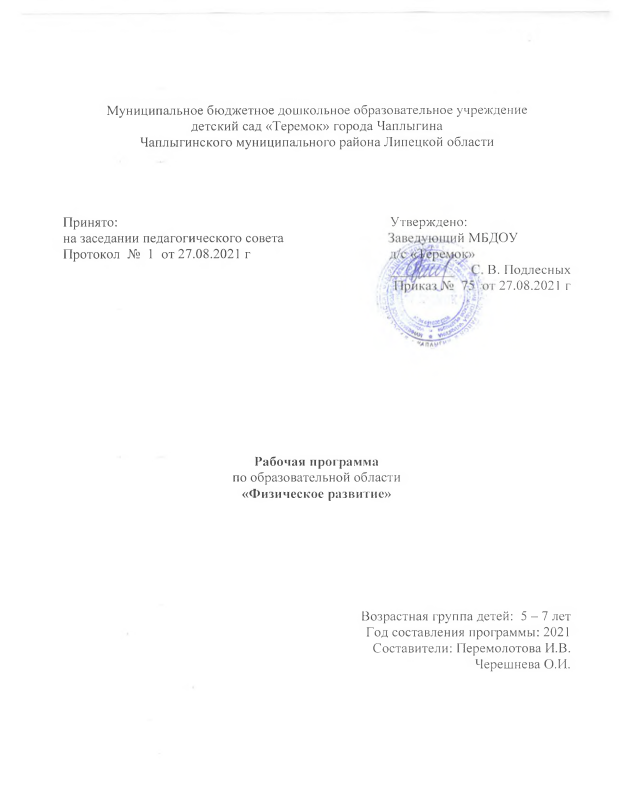 